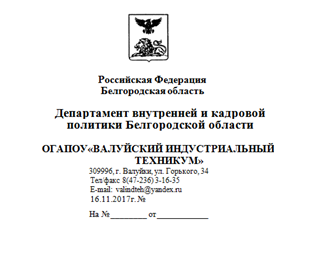 Дифференцированный зачётСпециальность : 13.02.11 техническая эксплуатация и обслуживание электрического и электромеханического оборудования ( по отраслям)Дисциплина:  Основы философииГруппа 6 Т.Э., студент_______________________________________________                                                                                                                                                             (Ф.И.О., )Оценка____/_____________/Проверил: Преподаватель  Г. В. Тютюнникова_________Вариант – 11. Какому философу принадлежит следующая трактовка бытия:
«бытие является вечным саморазвитием и самодвижением абсолютной идеи; инобытие идеи – природа; понятие есть истина бытия»
а)Плотин
б)Гегель
в)Платон
г)Маркс2. Что является источником философского знания, согласно Сократу?
постоянная духовная неудовлетворенность
знание о неизбежности смерти
процесс познания мира
жизнь человека в обществе3. Каким историко-философским традициям соответствует следующая трактовка бытия:
«единое под разными именами; ни сущее, ни не-сущее; существовавшее до мироздания и богов; порождающее и поглощающее все видимые вещи и явления»
брахманизм
элеаты
атомисты
даосизм4. Для антропоцентрического мировоззрения характерно положение:
весь земной мир и человек в нем – это момент неуклонного движения к Богу
человек есть совокупность всех общественных отношений
человек живет вещами и существует лишь для космоса физических тел
человек есть мыслящая вещь5. Против самой идеи прогресса в человеческой истории выступали:
К. Маркс и Ф. Энгельс
К. Сен-Симон и Г. Спенсер
Ф. Ницше и А. Камю
Н. К. Михайловский и П. Л. Лавров6. Абсолютизация роли и значения чувственных данных в философии связана с направлением:
реализма
рационализма
сенсуализма
скептицизма7. Греческое слово «филео» означает любовь:
братскую
стремление
страсть
половую8. В современной философии человек рассматривается как:
венец природы
раб божий и червь земной
космобиопсихоинформационное существо
микрокосм общества
главная тайна мироздания9. Отчуждение во взаимоотношениях, человека и общества наступает тогда, когда:
осуществляется освоение личностью разнообразных условий и форм деятельности, ее плодов и результатов
выработанные культурой устойчивые, упорядоченные стереотипы деятельности превращаются для отдельного человека в его собственный способ жизнедеятельности в обществе
человек непрерывно воспроизводит самого себя как субъекта, соединяющего в себе природные, социальные и духовные качества
происходит растворение человека в абстрактных социальных качествах, в утрате им контроля над результатами своей деятельности в обществе10. В глубинной психологии К.Г. Юнга коллективное бессознательное в психике отдельного человека включает:
маску
тень
Аниму/Анимуса
архетипы11. Согласно Канту, рассудок, как первая предпосылка разума, есть способность:
ориентации в обыденной жизни
ориентироваться на достижение практических целей и использовать понятия обыденной жизни по определенным правилам
разложения целостных объектов на составные части
согласовывать внутренние правила с внешней деятельностью12. Что появилось у человека раньше – мышление или язык:
они совершенно не связаны между собой, потому вопрос некорректен
одновременно
мышление
язык13. В философии «агностицизм» понимается как :
сомнение в возможности познания
рассмотрение процесса познания
полное или частичное отрицание принципиальной возможности познания
рассмотрение объектов познания14. Философскими учениями о сущности и развитии человеческого общества не являются:
онтология
антропология
метафизика
философия истории
социальная философия15. Человек философствует, по мнению Л. Фейербаха, -
ради постижения мира в идеях
по естественной склонности души
для решения стратегических жизненных задач
во имя реализации своей общественной сущности16. «Будда» в соответствующем религиозно-философском учении – это:
просвещенный
мудрый
просветленный
родовое имя принца Гаутамы Шакьямуни17. «Новая этика и религия человека», к которой призывал Фейербах, это религия и этика:
любви
государства
Абсолюта
права18. Из суждения-посылки «Все люди мыслят» и суждения, обосновывающего знание, «Я – человек», сделайте умозаключение:
все люди похожи на меня
животные тоже мыслят
я отношусь ко всем людям
я мыслю19. По Марксу, в основе развития общества лежит развитие:
взаимодействия бога и природы
мирового исторического процесса
сознания
производительных сил20. Общество является предметом исследования такой философской науки, как:
гносеология
политология
культурология
социальная философия21. С точки зрения Гегеля, человеческая свобода имеет своей предпосылкой:
необходимость
произвол
волю
знание22. Гераклит Эфесский считал, что первоэлементом является:
огонь
вода
земля
дерево23. Какому философу принадлежит следующее определение бытия
«Бог есть предельно совершенная форма бытия, подлинность, благородство, истинность»
Аврелий Августин
Дж. Беркли
Фома Аквинский
Ж. П. Сартр24. В современной философии это понимается как высшая ступень логического понимания; теоретическое, рефлексирующее, философски мыслящее сознание, оперирующее широкими обобщениями и ориентированное на наиболее полное и глубокое знание истины. Это -
мышление
разум
ум
рассудок25. Для Вольтера равенство людей – это, прежде всего, равенство:
политическое
природное
имущественное
сословное